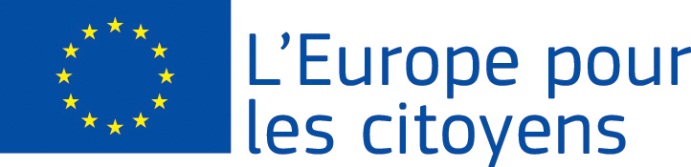 A „Többnyelvűség, mint uniós érték - II. Testvértlelpülési találkozó Ipolyszécsénkén” projektet az Európai Unió finanszírozta az 
„Európa a polgárokért” program keretében2. ág, 2.1 "Testvérváros-program" intézkedés2. ág, 2.1 "Testvérváros-program" intézkedésRészvétel: a projekt lehetővé tette a találkozókat 550 állampolgár részvételével, akik közül 45 Szécsénke település (Magyarország), 30 Lizums város/település (Lettország), 45 Bliżyn (Lengyelország), 45 Dorobanti (Románia), 30 Belluno (Olaszország), 355 Ipolyszécsénke/Sečianky és környéke (Szlovákia) stb. lakosai.Helyszín/Dátumok: a találkozó helyszíne Ipolyszécsénke, Szlovákia  volt, 2018/08/09  és  2018/09/12 közöttRészletes leírás:2018/09/09-én a téma az Európai béke és egység volt. A vendégek a nap folyamán fokozatosan érkeztek, akiket a vendéglátók a hagyományos szokások szerint fogadtak. A délutáni órákban bemutatkozott az új partner és a delegációk tagjai megismerkedtek egymással. Az európai integráció történetét bemutató előadást követően a részt vevők eszmecserét folytattak, ahol kiemelték az európai béke megőrzésének és az egység megerősítésének fontosságát. A vacsora után közös örömzenélésre került sor. 2018//08/10-én a téma a többnyelvűség, mint uniós érték volt. A délelőtti órákban a vendégek tanulmányút keretében megismerkedtek a térség kulturális, történelmi és természeti értékeivel, hogy az európai értékek mentén erősítsük a közös Európához való tartozást. Délután műhelymunka folyt az EU politikájáról, ahol elsősorban a többnyelvűség problematikája került terítékre és eszmecserét folytattunk Európa gazdag nyelvi örökségének védelmét illetően. A projekt partnerek szervezésében megvalósult villámcsődület nagy népszerűségnek örvendett elsősorban a helyi polgárok körében. Ezután visszatértünk a szakmai munkához, ahol folytatódott a többnyelvűség témaköre. Műhelymunka keretében ismerkedtünk az idegen nyelv tanulás ösztönzésének innovatív módszereivel. A közvetlen beszélgetések az esti szabadtéri zenés program alatt is folytatódtak.2018/08/11-én a téma a kultúrák találkozása volt.A kulturális programok előkészítése már reggel elkezdődött. A kulturális kavalkád a partnerek fellépőinek részvételével és a helyi és térségi előadók részvételével zajlott. Kísérő programként a vendégek kóstolót kínáltak a rájuk jellemző ételekből, ami a közönség sorában nagy népszerűségnek örvendett. A késődélutáni órákban került sor új növények kiültetésére az Európai ízek parkjába. A park a település előző sikeres Európa a polgárokért pályázata keretén belül kerül kialakításra és a projekt partnerek minden további találkozása során új növényeket ültetnek el, hogy ezzel is jelezzék az európai nemzetek összetartozását.2018/08/12-én a téma a közös európai jövőkép kialakítása voltDélelőtt a szociális párbeszéd keretén belül kerestük a leghatékonyabb európai szociális modellt, amit az egyes projekt partnerek saját körülményeikhez igazítva sikeresen hasznosíthatnának a jövőben. A projekt partnerek bemutatták tapasztalataikat hogyan lehet a versenyképesség növelése mellett figyelembe venni a méltányossági szempontokat is Ezt követően Kétsebességes Európa? c. vita folyt a közös európai jövőkép kialakítása érdekében. A rendezvénysorozat a pályázat eredményeinek kiértékelésével és az együttműködési célok és tevékenységek meghatározásával zárult. Részvétel: a projekt lehetővé tette a találkozókat 550 állampolgár részvételével, akik közül 45 Szécsénke település (Magyarország), 30 Lizums város/település (Lettország), 45 Bliżyn (Lengyelország), 45 Dorobanti (Románia), 30 Belluno (Olaszország), 355 Ipolyszécsénke/Sečianky és környéke (Szlovákia) stb. lakosai.Helyszín/Dátumok: a találkozó helyszíne Ipolyszécsénke, Szlovákia  volt, 2018/08/09  és  2018/09/12 közöttRészletes leírás:2018/09/09-én a téma az Európai béke és egység volt. A vendégek a nap folyamán fokozatosan érkeztek, akiket a vendéglátók a hagyományos szokások szerint fogadtak. A délutáni órákban bemutatkozott az új partner és a delegációk tagjai megismerkedtek egymással. Az európai integráció történetét bemutató előadást követően a részt vevők eszmecserét folytattak, ahol kiemelték az európai béke megőrzésének és az egység megerősítésének fontosságát. A vacsora után közös örömzenélésre került sor. 2018//08/10-én a téma a többnyelvűség, mint uniós érték volt. A délelőtti órákban a vendégek tanulmányút keretében megismerkedtek a térség kulturális, történelmi és természeti értékeivel, hogy az európai értékek mentén erősítsük a közös Európához való tartozást. Délután műhelymunka folyt az EU politikájáról, ahol elsősorban a többnyelvűség problematikája került terítékre és eszmecserét folytattunk Európa gazdag nyelvi örökségének védelmét illetően. A projekt partnerek szervezésében megvalósult villámcsődület nagy népszerűségnek örvendett elsősorban a helyi polgárok körében. Ezután visszatértünk a szakmai munkához, ahol folytatódott a többnyelvűség témaköre. Műhelymunka keretében ismerkedtünk az idegen nyelv tanulás ösztönzésének innovatív módszereivel. A közvetlen beszélgetések az esti szabadtéri zenés program alatt is folytatódtak.2018/08/11-én a téma a kultúrák találkozása volt.A kulturális programok előkészítése már reggel elkezdődött. A kulturális kavalkád a partnerek fellépőinek részvételével és a helyi és térségi előadók részvételével zajlott. Kísérő programként a vendégek kóstolót kínáltak a rájuk jellemző ételekből, ami a közönség sorában nagy népszerűségnek örvendett. A késődélutáni órákban került sor új növények kiültetésére az Európai ízek parkjába. A park a település előző sikeres Európa a polgárokért pályázata keretén belül kerül kialakításra és a projekt partnerek minden további találkozása során új növényeket ültetnek el, hogy ezzel is jelezzék az európai nemzetek összetartozását.2018/08/12-én a téma a közös európai jövőkép kialakítása voltDélelőtt a szociális párbeszéd keretén belül kerestük a leghatékonyabb európai szociális modellt, amit az egyes projekt partnerek saját körülményeikhez igazítva sikeresen hasznosíthatnának a jövőben. A projekt partnerek bemutatták tapasztalataikat hogyan lehet a versenyképesség növelése mellett figyelembe venni a méltányossági szempontokat is Ezt követően Kétsebességes Európa? c. vita folyt a közös európai jövőkép kialakítása érdekében. A rendezvénysorozat a pályázat eredményeinek kiértékelésével és az együttműködési célok és tevékenységek meghatározásával zárult. 